Publicado en Barcelona el 22/05/2020 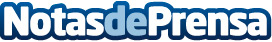 Fresenius Kabi dona más de 110.000 mascarillas y guantes a profesionales sanitarios contra el coronavirusPara paliar los efectos de la pandemia y ayudar a profesionales de salud y pacientes en España, la compañía farmacéutica ha cedido gel higiénico, material de protección individual así como pulsioxímetros. Fresenius Kabi ha aumentado su capacidad de producción en medicamentos vitales como el Propofol, destinado a los pacientes ingresados en las Unidades Críticas con insuficiencia respiratoriaDatos de contacto:Emma Montané662 02 44 16Nota de prensa publicada en: https://www.notasdeprensa.es/fresenius-kabi-dona-mas-de-110-000-mascarillas Categorias: Nacional Medicina Industria Farmacéutica Sociedad Solidaridad y cooperación http://www.notasdeprensa.es